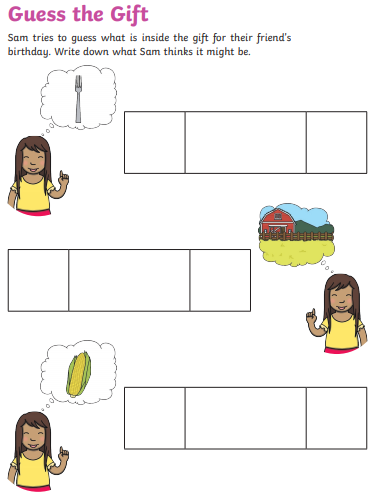 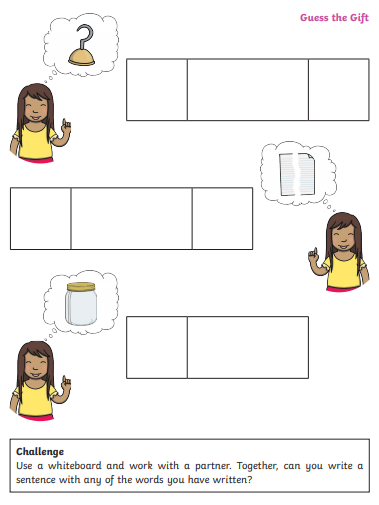    jar   fork   farm    torn   corn    farm 